〈作成例〉作成日：氏 名男・女生年月日保護者氏名    　　　　　　　　                 電話住所    氏名    　　　　　　　　                 電話住所    氏名    　　　　　　　　                 電話住所    氏名    　　　　　　　　                 電話住所    家族構成図特記すべき生育歴、医療及びその他の事項作成日：平成２７年８月２０日氏 名 　檜　山　太　郎男・女生年月日平成１８年７月２０日保護者氏名　檜　山   一　郎    　　　　　　 　　　　電話　□□□□－□□－□□□□　　　　　　 花　子住所    檜山郡○○町氏名　檜　山   一　郎    　　　　　　 　　　　電話　□□□□－□□－□□□□　　　　　　 花　子住所    檜山郡○○町氏名　檜　山   一　郎    　　　　　　 　　　　電話　□□□□－□□－□□□□　　　　　　 花　子住所    檜山郡○○町氏名　檜　山   一　郎    　　　　　　 　　　　電話　□□□□－□□－□□□□　　　　　　 花　子住所    檜山郡○○町家族構成図特記すべき生育歴、医療及びその他の事項・出生時未熟児であった。・一人で遊ぶことが好きで、声をかけても反応が遅いことがあった。・主な障がいは知的障がいである。・療育手帳を所有している。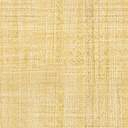 